        Ҡарар	                                                                                             постановление        02.11.2023                                                      №  35                                  02.11.2023О внесении изменений в перечень муниципального имущества, свободного от прав третьих лиц (за исключением права хозяйственного ведения, права оперативного управления, а также имущественных прав субъектов малого и среднего предпринимательства), предназначенного для предоставления во владение и (или) в пользование на долгосрочной основе субъектам малого и среднего предпринимательства В соответствии с частью 4 статьи 18 Федерального закона от 24 июля 2007 года № 209-ФЗ «О развитии малого и среднего предпринимательства в Российской Федерации», Решением Совета сельского поселения Мирновский сельсовет муниципального района Благоварский район Республики Башкортостан от 30 декабря 2020 года № 16-129/1 «Об имущественной поддержке малого и среднего предпринимательства при предоставлении муниципального имущества сельского поселения Мирновский сельсовет муниципального района Благоварский район Республики Башкортостан», на основании  протокола заседания рабочей группы для формирования перечня муниципального имущества, свободного от прав третьих лиц (за исключением права хозяйственного ведения, права оперативного управления, а также имущественных прав субъектов малого и среднего предпринимательства), предназначенного для предоставления во владение и (или) пользование на долгосрочной основе субъектам малого и среднего предпринимательства по муниципальному району Благоварский район Республики Башкортостан (далее по тексту – Перечень) от 31 октября 2023 года № 11, ПОСТАНОВЛЯЮ:	1. Внести изменения в Перечень, изложив в прилагаемой редакции.2. Обеспечить размещение Перечня муниципального имущества сельского поселения Мирновский сельсовет муниципального района Благоварский район Республики Башкортостан, указанного в пункте 1 настоящего постановления, на официальном сайте сельского поселения Мирновский сельсовет муниципального района Благоварский район Республики Башкортостан.     	3. Контроль за исполнением настоящего постановления оставляю за собой.Глава сельского поселения                                 		                  Г.Р. НасыроваПриложение № 1к постановлению от 02.11.2023 г. № 35Перечень
муниципального имущества, свободного от прав третьих лиц (за исключением имущественных прав субъектов малого и среднего предпринимательства), предназначенного для предоставления во владение и (или) в пользование на долгосрочной основе субъектам малого и среднего предпринимательства, а также физическим лицам, не являющимся индивидуальными предпринимателями и применяющим специальный налоговый режим  «Налог на профессиональный доход»БАШҠОРТОСТАН РЕСПУБЛИКАhЫБЛАГОВАР  РАЙОНЫ МУНИЦИПАЛЬ РАЙОНЫНЫ МИРНЫЙ АУЫЛ СОВЕТЫ АУЫЛ БИЛӘМӘҺЕ ХАКИМИӘТЕ 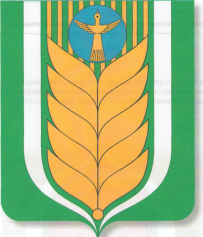      АДМИНИСТРАЦИЯ СЕЛЬСКОГО         ПОСЕЛЕНИЯ МИРНОВСКИЙ    СЕЛЬСОВЕТ МУНИЦИПАЛЬНОГО    РАЙОНА БЛАГОВАРСКИЙ РАЙОН      РЕСПУБЛИКИ БАШКОРТОСТАН                      Еңеү  урамы, 2,  Мирный  ауылы, 452738 Победы ул, 2  с. Мирный, 452738№ п/пОбъекты недвижимостиАдресПлощадь, кв. м1ПомещениеРеспублика Башкортостан, Благоварский район, с.Новоконстантиновка, ул.Дружбы, д.27/166,92ПомещениеРеспублика Башкортостан, Благоварский район, с.Мирный, ул.Победы, д.2, пом. 1013,13ПомещениеРеспублика Башкортостан, Благоварский район, с.Мирный, ул.Победы, д.2, пом. 1310,74ПомещенияРеспублика Башкортостан, Благоварский район, с.Мирный, ул.Победы, д.2, пом. 6,7,887,6